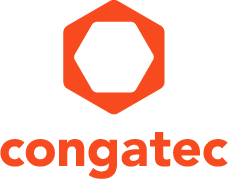 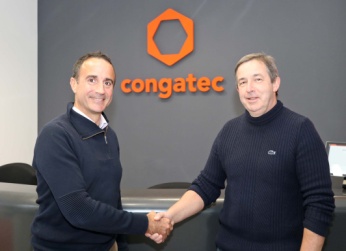 Besiegeln die neuen Sales-Partnerschaft: Luc Beugin, Sales Manager Frankreich bei congatec, und Vincent Chevillot, Technical Director bei APLUS Système Automation (v.l.n.r.)Text und Foto verfügbar: http://www.congatec.com/presse
Pressemitteilungcongatec jetzt auf der Linecard von APLUS Système Automation gelistetcongatec erweitert französisches VertriebspartnernetzDeggendorf, 12. Dezember, 2017 * * * congatec – ein führender Technologie-Anbieter für Embedded Computermodule, Single Board Computer und Embedded Design & Manufacturing Services – erweitert sein französisches Vertriebspartnernetz und ist ab sofort auf der Linecard von APLUS Système Automation gelistet. Das zu den in Frankreich führenden Distributoren für industrielle Computertechnik zählende Unternehmen wird das Produktportfolio von congatec von seinen fünf Standorten in Paris, Lyon, Toulouse, Nantes und Lille aus vertreiben. Kunden profitieren durch die Vertriebspartnerschaft von einer noch besseren lokalen Beratungs- und Projektmanagementkompetenz. Das APLUS-Team zählt 50 Mitarbeiter und begleitet OEM-Kunden auch im Rahmen individueller Embedded Design & Manufacturing Services.„Wir freuen uns sehr, mit congatec nun den in Europa führenden Anbieter von Computer-on-Modules auf unserer Linecard zu haben", erklärt Carlos Cabanita, CEO von APLUS Système Automation. „Designs mit Computer-on-Modules sind gegenüber Full-Custom-Designs deutlich effizienter, da sie zwischen 50 und 90 Prozent der Entwicklungszeit und NRE-Kosten einsparen. Diese Vorteile können wir jetzt vollumfänglich an unsere Kunden weitergeben."„Kunden mit individuellen Anforderungen an das Systemlayout benötigen mehr individuellen Support als Kunden im Bereich von Motherboards oder Slotbaugruppen, bei denen kein applikationsspezifisches Carrierboard benötigt wird", ergänzt Michael Klett, Manager Sales Partners EMEA bei congatec. „Wir freuen uns deshalb sehr, mit APLUS Système Automation unser französisches Vertriebs- und Beratungsprofil deutlich stärken zu können."APLUS Système Automation ist besonders stark in den Märkten Industrial, Embedded, Sicherheit und Verteidigung sowie in den Bereichen digitale Medien und Point-of-Sale-Lösungen und seit 1988 im Markt aktiv. Das Unternehmen unterstützt seine Kunden von der Komponentenauswahl bis zum fertigen Produkt und begleitet sie von der Entwicklung erster Designstudien über die Produktion, technische Dokumentation und Zertifizierung bis hin zur Installation und Wartung der Systeme vor Ort.Die neue Vertriebspartnerschaft ergänzt bestehende Partnerschaften und wird die französischen Vertriebsbüros von congatec wirkungsvoll entlasten. Somit kann sich das Team um Luc Beugin in Paris und Stephane Mailleau in Toulouse auf die Akquise und Unterstützung großer Key-Accounts und den Support der Sales Partner konzentrieren.Über Aplus Système AutomationAPlus Système Automation bietet seinen Kunden ein breites Spektrum an maßgeschneiderten Lösungen unter Berücksichtigung der projektspezifischen Besonderheiten und Herausforderungen. APlus Système Automation wurde 1988 gegründet und gehört heute zu den führenden Unternehmen im industriellen IT-Sektor in Frankreich. Unser 50-köpfiges Team verfügt über umfangreiche Kenntnisse in verschiedenen Geschäftsanwendungen in den Bereichen Vertrieb, Verteidigung, Sicherheit und Industrie im Allgemeinen. Wir können umfassende Lösungen für die unterschiedlichsten Rahmenbedingungen entwerfen, entwickeln und vermarkten. Unsere Lösungen finden Anwendung in den Bereichen Handel und Industrie, Transport und Logistik, Telekommunikation, Electronic Banking, Lebensmittelverarbeitung, Verteidigung, Sicherheit und Gesundheit. APlus Système Automation ist ein wichtiger Player im Vertrieb von ausgewählter Hardware von führenden Anbietern. Als Partner von Großkunden bieten wir eine vollständige Palette von Zusatzdiensten an wie Import, Marketing und Kundenservice, für die wir sämtliche Support-Services managen. Weitere Informationen finden Sie unter www.aplus-sa.com.Über die congatec AGMit Hauptsitz in Deggendorf, Deutschland, ist die congatec AG ein führender Anbieter von industriellen Computermodulen auf den Standard-Formfaktoren COM Express, Qseven und SMARC sowie für Single Board Computer und EDM-Services. Die Produkte und Dienstleistungen des innovativen Unternehmens sind branchenunabhängig und werden z.B. in der Industrie-Automatisierung, der Medizintechnik, im Entertainment, im Transportwesen, bei Telekommunikation, Test & Measurement sowie Point-of-Sale Anwendungen eingesetzt. Wesentliche Kernkompetenz und technisches Know-How sind besondere, erweiterte BIOS Features sowie umfangreiche Treiberunterstützung und Board Support Packages. Die Kunden werden ab der Design-In Phase durch umfassendes Product Lifecycle Management betreut. Die Fertigung der Produkte erfolgt bei spezialisierten Dienstleistern nach modernsten Qualitätsstandards. congatec unterhält Niederlassungen in den USA, Taiwan, China, Japan und Australien sowie in Großbritannien, Frankreich und Tschechien. Weitere Informationen finden Sie unter www.congatec.de oder bei Facebook, Twitter und YouTube.* * *Leserkontakt:Pressekontakt:congatec AGSAMS Network Christian EderMichael HennenTelefon: +49-991-2700-0Telefon: +49-2405-4526720info@congatec.com www.congatec.com info@sams-network.com www.sams-network.com 